Multiplying and Dividing Algebraic Fractions GREEN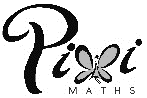 Multiplying and Dividing Algebraic Fractions AMBERMultiplying and Dividing Algebraic Fractions RED1)		2)	3)	4)	5)	6)	 7)	8)	 To multiply algebraic fractions:factorise the numerator and/or denominatorcancel common factorsmultiply the numerators, multiply the denominatorsTo divide algebraic fractions:factorise the numerator and/or denominatorflip the second fraction and change ÷ to ×cancel common factorsmultiply the numerators, multiply the denominators1)		2)	3)	4)	5)	6)	 7)	8)	 To multiply algebraic fractions:factorise the numerator and/or denominatorcancel common factorsmultiply the numerators, multiply the denominatorsTo divide algebraic fractions:factorise the numerator and/or denominatorflip the second fraction and change ÷ to ×cancel common factorsmultiply the numerators, multiply the denominators1)		2)	3)	4)	5)	6)	 7)	8)	 